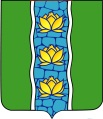 СОБРАНИЕ ДЕПУТАТОВ КУВШИНОВСКОГО РАЙОНАРЕШЕНИЕОб утверждении Положения о присвоении организациям Кувшиновского района имен военнослужащих - участников боевых действий, в том числе погибших при исполнении воинского долга В целях гражданско-патриотического воспитания граждан и увековечения памяти военнослужащих, погибших при исполнении воинского долга, руководствуясь постановлением Правительства Тверской области от 08.07.2022 № 367-пп «Об утверждении Положения о присвоении организациям Тверской области имен военнослужащих - участников боевых действий, в том числе погибших при исполнении воинского долга», Собрание депутатов Кувшиновского района Тверской областиРЕШИЛО:Утвердить Положение о присвоении организациям Кувшиновского района имен военнослужащих - участников боевых действий, в том числе погибших при исполнении воинского долга.Направить настоящее решение в организации, учредителем которых является муниципальное образование «Кувшиновский район».Настоящее решение подлежит официальному опубликованию в общественно-политической районной газете «Знамя» и размещению на официальном сайте администрации Кувшиновского района в сети «Интернет».Настоящее решение вступает в силу со дня его принятия. Заместитель председателя Собрания депутатовКувшиновского района                                                                       И.В. СенаторовГлава Кувшиновского района                                                         А.С. Никифорова              Приложение
к решению Собрания депутатовКувшиновского района от 27.01.2023 № 172Положение о присвоении организациям Кувшиновского района имен военнослужащих – участников боевых действий, в том числе погибших при исполнении воинского долгаРаздел IОбщие положенияНастоящее Положение определяет порядок присвоения организациям Кувшиновского района (далее – организации) имен военнослужащих – участников боевых действий, в том числе погибших при исполнении воинского долга, а также в случаях, предусмотренных пунктом 12 настоящего Положения, путем согласования присвоения организациям имен.Для целей настоящего Положения используются следующие понятия и термины:организации Кувшиновского района – юридические лица независимо                  от организационно-правовых форм и форм собственности, учредителем, участником которых является муниципальное образование «Кувшиновский район»;военнослужащие – военнослужащие и сотрудники федеральных органов исполнительной власти и федеральных государственных органов, в которых федеральным законодательством предусмотрена военная служба,   сотрудники органов внутренних дел Российской Федерации, принимающие (принимавшие) участие в специальной военной операции на территориях Донецкой Народной Республики, Луганской Народной Республики и Украины, выполнявшие специальные задачи на территории Сирийской Арабской Республики, задачи в условиях вооруженного конфликта  в Чеченской Республике и на прилегающих к ней территориях Российской Федерации, отнесенных к зоне вооруженного конфликта, участники боевых действий в Афганистане, в том числе погибшие (умершие) при исполнении обязанностей военной службы, – уроженцы Кувшиновского района или граждане,  проживающие (проживавшие) на территории Кувшиновского района.Не допускается переименование организаций, которым уже присвоено имя военнослужащего или лица, имеющего особые заслуги перед государством или Кувшиновским районом.Присвоение организациям имен военнослужащих может производиться как при их жизни, так и посмертно.Прижизненное присвоение организациям имен военнослужащих допускается только с их письменного согласия.Присвоение организациям имен военнослужащих посмертно осуществляется с письменного согласия родителей, совершеннолетних детей, супруга (супруги) этого лица, если таковые имеются, на использование имени в наименовании организации.5. 	Присвоение организациям, имеющим организационно-правовую форму муниципального предприятия и муниципального учреждения, имен военнослужащих осуществляется Администрацией Кувшиновского района               и оформляется постановлением Администрации Кувшиновского района.6. 	Инициаторами присвоения организациям имен военнослужащих могут выступать граждане, юридические лица независимо от организационно-правовых форм и форм собственности, трудовые коллективы, единоличные или коллегиальные органы управления соответствующих организаций, государственные органы, органы местного самоуправления, общественные объединения.Раздел II Порядок представления и рассмотрения документов на присвоение организациям имен военнослужащих 7. Для принятия решения о присвоении (согласовании присвоения) организации имени военнослужащего лицо, указанное в пункте 6 настоящего Положения, обращается с ходатайством в Администрацию Кувшиновского района. 8. К ходатайству прилагаются следующие документы:пояснительная записка, содержащая краткие сведения об организации; сведения о лице, чье имя предлагается присвоить организации; его заслуги перед государством; перечень государственных наград (при наличии); информация, указывающая, существуют ли в населенном пункте, на территории которого располагается организация, организации, носящие то же имя;инициативное письмо от лиц, указанных в пункте 6 настоящего Положения; выписка из протокола собрания трудового коллектива или решения коллегиального органа управления организации;биографическая справка о военнослужащем с указанием его фамилии, имени и отчества (при наличии), даты и места рождения, иных биографических данных;копии устава и свидетельства о государственной регистрации организации;письменное согласие лица, о присвоении имени которого направляется ходатайство, а в случае, если имя присваивается посмертно, письменное согласие всех лиц, указанных в абзаце третьем пункта 4 настоящего Положения, на использование имени в наименовании организации.9. Подготовка документов, предусмотренных подпунктами 1 – 6   пункта 8 настоящего Положения, осуществляется лицами, указанными в пункте 6 настоящего Положения.10. Инициативное письмо, указанное в подпункте 2 пункта 8 настоящего Положения, согласовывается соответственно с территориальным органом Министерства обороны Российской Федерации (военным комиссариатом), территориальным органом федерального органа исполнительной власти, федерального государственного органа, в которых федеральным законодательством предусмотрена военная служба, органа внутренних дел Российской Федерации.11. Документы, представленные не в полном объеме или с нарушением настоящего Положения, подлежат возврату.12. Присвоение вновь создаваемым организациям имен военнослужащих осуществляется путем согласования присвоения организации имени военнослужащего в соответствии с настоящим Положением.13. Отказ в присвоении организации имени военнослужащего допускается в случае несоблюдения требований, установленных настоящим Положением.Раздел IIIЗаключительные положения14. После принятия постановления Администрации Кувшиновского района о присвоении организации имени военнослужащего присвоенное имя включается в наименование организации путем переименования организации с внесением изменений в учредительные документы, печати, штампы, официальные бланки, вывески организации.15. В честь присвоения имени военнослужащего организации на фасаде или внутри здания, в котором расположена организация, может быть размещена мемориальная доска в соответствии с Положением об организации работы по изготовлению и установке мемориальных досок военнослужащим, погибшим при исполнении воинского долга, утвержденным Правительством Тверской области.27.01.2023 г.№172г. Кувшиново